Cowork “Pátio – Criatividade e Inovação”
candidatos sem empresa ou associação constituída denominação do projetoprojeto      	 identificação do representante do projetoNOME *      	domicílio *      	n.º     	 andar/lote      	código postal      	 —        localidaDe *      	NIF *     	Tipo de documento de identificação       	 N.º      	válido até       	contacto telefónico*       	  Fax       	  e-mail*      	situação profissional atual      	 (Os campos assinalados com * são de preenchimento obrigatório)NOTIFICAÇõesConsinto que as notificações/comunicações sejam feitas via: e-mail Caixa Postal eletrónica telefone   faxAs notificações/comunicações feitas por via postal deverão ser enviadas preferencialmente para a seguinte morada representante  outra:domicílio / sede       	n.º      	 andar/lote      	código postal      	 —        localidaDe *      	caracterização do projetoárea do projeto  Agenciamento de eventos	 Moda Cenografia	 Publicidade Luminotecnia	 Arquitetura Sonoplastia	 Arte e design Gastronomia	 Artesanato urbano Turismo	 Artes performativas  Tecnologias de informação, comunicação e multimédia Outra atividade:      	descrição resumida do projeto aspetos que considera relevantes nas vertentes de criatividade e inovaçãomotivação para integrar o espaço cowork “pátio – criatividade e inovação”n.º de postos de trabalho pretendidos:      	modalidade de utilização Anual (máximo 2 anos):      	 Semestral (máximo 2 semestres):      	 Mensal (máximo 6 meses):       	tenciona constituir empresa ou associação no concelho de coimbra:  Sim NãoOBSERVAÇÕESinformações adicionais1. Os dados pessoais recolhidos neste pedido são necessários, única e exclusivamente, para dar cumprimento ao disposto no artigo 102.º do Código do Procedimento Administrativo (CPA), no artigo 17.º do Decreto-Lei n.º 135/99, de 22 de abril e/ou ao previsto na legislação específica aplicável ao pedido formulado. 2. O tratamento dos dados referidos no ponto 1 por parte do Município de Coimbra respeitará a legislação em vigor em matéria de proteção de dados pessoais e será realizado com base seguintes condições:Responsável pelo tratamento - Município de Coimbra;Finalidade do tratamento - Cumprimento de uma obrigação jurídica (CPA e/ou de legislação específica aplicável ao pedido formulado) ou necessário ao exercício de funções de interesse público;Destinatário(s) dos dados - Serviço municipal com competência para analisar ou intervir no pedido, de acordo com a orgânica municipal em vigor;Conservação dos dados pessoais - Prazo definido na legislação aplicável ao pedido;3. Para mais informações sobre as práticas de privacidade do Município consulte o nosso site em www.cm-coimbra.pt  ou envie um e-mail para dpo@cm-coimbra.pt.4. Os documentos eventualmente apresentados no âmbito do presente pedido são documentos administrativos, pelo que o acesso aos mesmos se fará em respeito pelo regime de acesso à informação administrativa e ambiental e reutilização dos documentos administrativos (Lei n.º 26/2016, de 22 de agosto).outras declaraçõesO(A) subscritor(a), sob compromisso de honra e consciente de incorrer em eventual responsabilidade penal caso preste falsas declarações, declara que os dados constantes do presente requerimento correspondem à verdade.O(A) representante do projeto ASSINATURA  	 DATA:      	Conferi a identificação do(a) Requerente/Representante e validei a conformidade da assinatura através dos documentos de identificação exibidos.(aplicável no atendimento presencial)O(A) Funcionário(a)      	         DATA             /            /          N.º Mecanográfico       	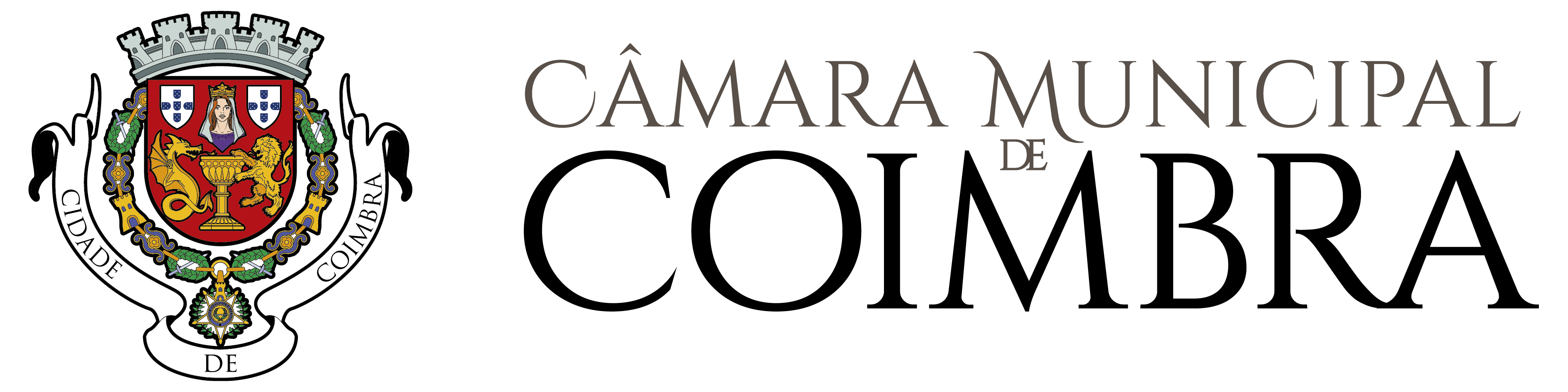 A preencher pelos 
serviços administrativosRegisto MGD nºDataProcesso nºGuia n.º